 RIWAYAT HIDUPAsrianti, lahir di Malino pada tanggal 14 Juli 1994. Anak kedua dari tiga bersaudara. Buah hati dari pasangan Bachtiar Supu dan Kartini Anna. 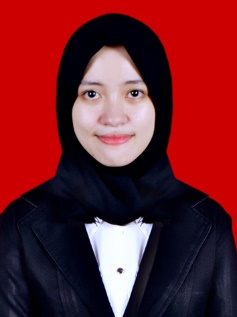 Penulis menapaki dunia pendidikan formal pada tahun 2000 di SD Inpres Malino Kecamatan Tinggimoncong Kabupaten Gowa dan tamat  pada  tahun 2006. Pada tahun yang sama penulis melanjutkan pendidikan di SMP Negeri 1 Tinggimoncong Kabupatan Gowa dan tamat pada tahun 2009, kemudian melanjutkan pendidikan di SMA Negeri 1 Tinggimoncong Kabupataen Gowa dan selesai pada tahun 2012. Pada tahun 2012 penulis diterima melalui tes SNMPTN (Seleksi Nasional Masuk Perguruan Tinggi Negeri) di Universitas Negeri Makassar pada Fakultas Ilmu pendidikan, Jurusan Psikologi Pendidikan dan Bimbingan (PPB) dengan Program Studi Bimbingan dan Konseling Strata Satu (S1).